ПРЕДСЕДАТЕЛЬ МОНАСТЫРЩИНСКОГО РАЙОННОГО СОВЕТА ДЕПУТАТОВРАСПОРЯЖЕНИЕ      от 16 сентября 2020 года                                                                           № 14О созыве сорок восьмого очередного заседания Монастырщинского районного Совета депутатов В соответствии со статьей 261 Устава муниципального образования «Монастырщинский район» Смоленской области      1. Назначить сорок восьмое очередное заседание Монастырщинского районного Совета депутатов на 30 сентября 2020 года на 16-00 часов в актовом зале Администрации муниципального образования «Монастырщинский район» Смоленской области.     2. Сформировать проект повестки дня сорок восьмого очередного заседания Монастырщинского районного Совета депутатов (прилагается).Председатель  Монастырщинского районного  Совета депутатов                                                                  П.А. Счастливый Приложение    к распоряжению Председателя Монастырщинского районного Совета депутатов от 16.09.2020 № 14Проект                                                           Повестка дня сорок восьмого очередного заседания  Монастырщинского районного Совета депутатовп. Монастырщина                                                                           30 сентября 2020 года16-00 часов                                                    (актовый зал Администрации муниципального                             образования «Монастырщинский район» Смоленской области)1. Об утверждении Порядка предоставления дотаций на выравнивание бюджетной обеспеченности поселений из бюджета муниципального образования «Монастырщинский район» Смоленской области.4. Об организации и осуществлении опеки и попечительства в муниципальном образовании «Монастырщинский район» Смоленской области в 2019-2020 годах.   5. О досрочном прекращении полномочий депутата Монастырщинского районного Совета депутатов шестого созыва Казакова Николая Ивановича.ПредседательМонастырщинского районного Совета депутатов                                                                    П.А. Счастливый                 Вносит:                              Докладчики:                            Глава муниципального образования «Монастырщинский район» Смоленской области Титов Виктор Борисович Начальник финансового управления Администрации муниципального образования «Монастырщинский район» Смоленской области Скугарева Елена Николаевна; Председатель постоянной депутатской комиссии по бюджету, инвестициям, экономическому развитию и предпринимательствуГоловатый Борис Евгеньевич.    2. О ходе подготовки сельскохозяйственных предприятий, находящихся на территории муниципального образования «Монастырщинский район» Смоленской области, к зимне-стойловому содержанию скота.   3. О ходе подготовки к отопительному периоду 2020-2021 годов в муниципальном образовании «Монастырщинский район» Смоленской области.   2. О ходе подготовки сельскохозяйственных предприятий, находящихся на территории муниципального образования «Монастырщинский район» Смоленской области, к зимне-стойловому содержанию скота.   3. О ходе подготовки к отопительному периоду 2020-2021 годов в муниципальном образовании «Монастырщинский район» Смоленской области.                 Вносит:                              Докладчики:                            Глава муниципального образования «Монастырщинский район» Смоленской области Титов Виктор Борисович Заместитель Главы муниципального образования «Монастырщинский район» Смоленской области по производственному комплексуБарановский Александр Станиславович; Председатель постоянной депутатской комиссии по бюджету, инвестициям, экономическому развитию и предпринимательствуГоловатый Борис Евгеньевич.                 Вносит:              Докладчики:       Глава муниципального образования «Монастырщинский район» Смоленской областиТитов Виктор Борисович.Начальник отдела образования Администрации  муниципального образования «Монастырщинский район» Смоленской области Романова Татьяна Ивановна; Председатель постоянной депутатской комиссии по местному самоуправлению, социальной политике и правоохранительной деятельностиЛогвинова Елена Владимировна.                 Вносит:              Докладчики:       Председатель Монастырщинского районного Совета депутатов Счастливый Петр Александрович.Председатель Монастырщинского районного Совета депутатов Счастливый Петр Александрович;Председатель постоянной депутатской комиссии по местному самоуправлению, социальной политике и правоохранительной деятельностиЛогвинова Елена Владимировна. 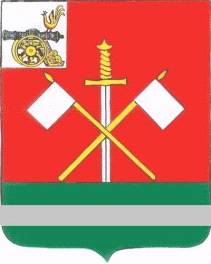 